На основу члана 116. став 1.  Закона о јавним набавкама („Сл.гласник РС“ бр.124/2012, 14/2015 и 68/2015), Градска управа за инфраструктуру и развој  Града Ужица објављујеОБАВЕШТЕЊЕ О ЗАКЉУЧЕНОМ УГОВОРУ
Врста поступка: јавна набавка мале вредности  Врста предмета набавке: радовиОпис предмета набавке: Путна инфраструктура у МЗ Мокра ГораВрста наручиоца: градска и општинска управаИнтернет страница наручиоца: www.uzice.rs Редни број јавне набавке у плану набавки: 1.3.12Природа, обим, основна обележја, место извођења радова: радови на путној инфраструктури у МЗ Мокра Гора и то: А.Пут Ресимићи-Арсенијевићи, Б.Пут Жута кућа-Крсмановићи, В.Пут Кулов до-Преседо и Г. Пут Железничка станица-Миловановићи; обим радова дефинисан предмером; место извођења радова: МЗ Мокра Гора.Назив и ознака из општег речника набавке: радови на путевима – 45233140-2.Процењена вредност јавне набавке: 1.500.000 динара без ПДВ-аУговорена вредност јавне набавке: 1.498.000 динара без ПДВ-а                                                             1.797.600 динара са ПДВ-ом(Начин финансирања:Наручилац 67% од уговорене вредности, односно 1.003.660 динара без пдв-а, 1.204.392 динара са пдв-ом и МЗ Мокра Гора 33% од уговорене вредности односно 494.340 динара без пдв-а, односно 593.208 динара са пдв-ом)Критеријум за доделу уговора: најнижа понуђена ценаБрој примљених понуда: 1 (једна ) понудаНајвиша понуђена цена: 1.517.600 динара без ПДВ-аНајнижа понуђена цена: 1.498.000 динара без ПДВ-аНајвиша понуђена цена код прихватљивих понуда: 1.498.000 динара без ПДВ-аНајнижа понуђена цена код прихватљивих понуда: 1.498.000 динара без ПДВ-аДео или вредност уговора који ће се извршити преко подизвођача: не наступа са подизвођачемДатум доношења одлуке о додели уговора:  25.07.2019. годинеДатум закључења уговора:  31.07.2019. годинеОсновни подаци о добављачу:  ЈКП „Нискоградња“, Међај бр.19, Ужице, ПИБ:100597962; МБ:07221436Период важења уговора: до испуњења уговорних обавезаОколности које представљају основ за измену уговора: околности су дефинисане чланом 21. и чланом 22. предметног уговораЛице за контакт: Славиша Пројевић, slavisa.projevic@uzice.rs.  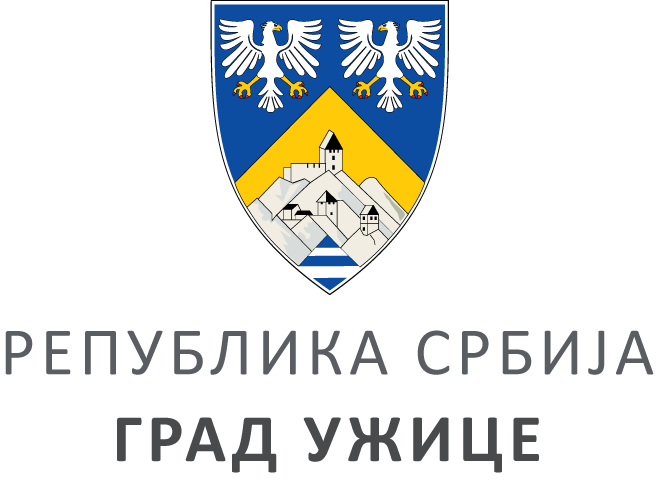 ГРАДСКА УПРАВА ЗА ИНФРАСТРУКТУРУ И РАЗВОЈГРАДСКА УПРАВА ЗА ИНФРАСТРУКТУРУ И РАЗВОЈГРАДСКА УПРАВА ЗА ИНФРАСТРУКТУРУ И РАЗВОЈГРАДСКА УПРАВА ЗА ИНФРАСТРУКТУРУ И РАЗВОЈVIII ББрој: 404-204/19ББрој: 404-204/19Датум:Датум:01.08.2019